МУНИЦИПАЛЬНОЕ БЮДЖЕТНОЕ ОБЩЕОБРАЗОВАТЕЛЬНОЕ УЧРЕЖДЕНИЕ«КИРОВСКАЯ ГИМНАЗИЯ ИМЕНИ ГЕРОЯ СОВЕТСКОГО СОЮЗА СУЛТАНА БАЙМАГАМБЕТОВА»Юридический адрес: Российская Федерация, 187342, Ленинградская обл., г.Кировск, ул.Горького, д.16 Телефон/факс: (881362) 21-948. E-mail: gimn-keg@yandex.ru.Адрес сайта: http://www.gimn-keg.ru/ИНН/КПП 4706014323/470601001------------------------------------------------------------------------------------------------------------------------------------------------------------------------------------------------------------------------------------------------------------------------------УТВЕРЖДЕНОПРИКАЗОМ  ПО МБОУ «КИРОВСКАЯ ГИМНАЗИЯ»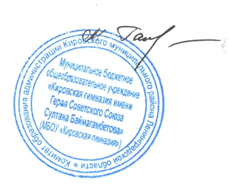 №117 – О ОТ 31.08.2022 Г. ДИРЕКТОР:                                  ГАНЕЕВА М.Р.ОТЧЕТ О ФУНКЦИОНИРОВАНИИ МЕТОДИЧЕСКОЙ СЛУЖБЫ ЗА 2021 - 2022 УЧЕБНЫЙ ГОДОценка методической работы МС МБОУ «Кировская гимназия» складывается из четырех слагаемых: работа предметных МО и вариативных групп, работа с молодыми педагогами, состояние методической работы ОО и инновационная деятельность в ОО.Результаты деятельности следующие:1. Показатели эффективности деятельности МС по  реализации программ наставничества: Вывод: по показателю «Эффективность деятельности МС по  реализации программ наставничества» результат – 15 баллов, что соответствует «средней эффективности деятельности МС».2. Показатели деятельности методических объединений:Вывод: по показателю «Деятельность методических объединений» результат – 19 баллов, что соответствует «высокой эффективности деятельности МС».3. Критерии и показатели эффективности методической работы МС:Вывод: по показателю «Эффективность деятельности МС» результат – 12 баллов, что соответствует «средняя эффективность деятельности МС».4. Критерии и показатели эффективности инновационной деятельности МС:Тема:  «ПЕДАГОГИЧЕСКАЯ ПОДДЕРЖКА РЕАЛИЗАЦИИ ФГОС»РЕЗУЛЬТАТЫ И ПРОДУКТЫ: публикации работ сотрудников https://www.gimn-keg.com/методическая-службаВывод: деятельность методической службы по 1-му и 3-му показателям соответствуют  среднему значению, по 2-му и 4-ому – высокому значению. Результаты стабильны.Зам. директора по УВР Кононова З.Г. №Показатели Соответствует – 2 баллаСоответствует частично – 1 баллНе соответствует – 0 баллНаличие нормативных правовых документов, обеспечивающих поддержку и профессиональный рост молодых педагогов в первые три года практической деятельности, в том числе, в форме «горизонтального» повышения квалификации1Наличие методических рекомендаций  по оказанию помощи и поддержки работы молодых педагогов2-Участие в разработке нормативных правовых документов  по оказанию практической помощи молодым педагогам  экспертов из числа ведущих  специалистов и ОО, высшего и дополнительного образования, деятелей науки, культуры, спорта1Наличие информационного ресурса  (сервиса), обеспечивающего реализацию механизма помощи и поддержки молодых педагоговСистема поддержки педагогических работников  в первые три года  практической деятельности, в том числе, в форме «горизонтального» повышения квалификации и в форме наставничества, а также проведение обучающих активностей с привлечением действующих наставников2Создание сообществ молодых педагогов, их поддержки, в том числе  через организацию наставничества, направленного на адаптацию специалистов на  основе передачи опыта, обеспечения оптимального использования времени и ресурсов для приобретения ими необходимых профессиональных качеств1Трансляция лучших практик наставничества  молодых и малоопытных педагогов в ОО1Организация и проведение мероприятий, направленных на  формирование и поддержку сообщества молодых педагогов, развитие форм наставничества 1Создание интернет-ресурса развития профессионального обучающегося сообщества   для обмена практиками развития системы наставничества (в том числе, социальных сетей)2Осуществление  взаимодействия  с ведущими ОО высшего и дополнительного профессионального образования, научными центрами по вопросам психолого-педагогического и научно-методического сопровождения профессионального развития (становления) молодого педагога1Проведение не менее одного обучающего мероприятия в учебном году с участием наставников,  имеющих в данной сфере положительный практический опыт, и молодых специалистов общего образования в возрасте не старше 35 лет2Итого: 17-22 балла – высокая эффективность деятельности МС; 12-15 баллов – средняя эффективность деятельности МС;    менее 12 баллов -  низкая эффективность деятельности МС87№Показатели Соответствует – 2 баллаСоответствует частично – 1 баллНе соответствует – 0 баллРазработка методических продуктов по актуальным направлениям деятельности методического объединения1Организация методической помощи аттестующимся педагогическим работникам2Открытые уроки и мероприятия,    мастер-классы, проводимые в рамках деятельности методического объединения.2Организация участия педагогов в профессиональных и творческих конкурсах, открытых мероприятиях2Проведение творческих отчеты педагогов, молодых учителей, наставников1Подготовка публикаций по актуальным направлениям деятельности методического объединения0Организация временных творческих групп2Организация методической учебы членов методического объединения2Проведение анализа результатов образовательного процесса по предмету (предметной области)2Разработка и реализация инновационных проектов2Создание банка эффективных практик по приоритетным направлениям деятельности методического объединения1Наличие качественной и общедоступной трансляции в информационной сети по приоритетным направлениям деятельности методического объединения2Итого*:18-24 балла – высокая эффективность деятельности методических объединений; 10-17 баллов – средняя эффективность деятельности методических объединений;  менее 10 баллов -  низкая эффективность деятельности методических объединений163№КритерииПоказателиСоответствует – 2 баллаСоответствует частично – 1 баллНе соответствует – 0 балл1.Организация работы методических объединений по единой методической теме «Создание единого методического пространства образовательного учреждения как эффективный компонент системы управления качеством образования»Обязательные формы работы заседания МО для реализация единой методической темы:открытые мероприятия (урок, разговор с обучающимися);организация деятельности МО по межуровневой преемственности стандартов;организация работы по анализу и подготовке к ВПР, НИКО, ОГЭ и ЕГЭ, объективности проведения оценочных процедур;презентация опыта работы педагога;представление опыта работы методического объединения учреждения11.Организация работы методических объединений по единой методической теме «Создание единого методического пространства образовательного учреждения как эффективный компонент системы управления качеством образования»Мониторинг сайта ОО по направлению «Методическая работа» с целью определения уровня состояния работы МС ОО через наполнение страницы «Методическая служба» официального сайта ОО в сети Интернет:распорядительные акты учреждения по организации методической работы в учреждении (в том числе положения о методической службе ОО, методическом объединении, творческой группе,  Школе молодого педагога или системе наставничества и т.п.), назначении ответственного за организацию методической работы в ОУ, руководителей МО;наличие сведений о методических объединениях;работа учреждения по единой методической теме;сведения о повышении квалификации педагогов (ссылка на страницу Сведения об учреждении);план работы на учебный год;наличие и наполняемость методической копилки;наличие сведений о реализуемых в учреждении УМК;наличие нормативных документов и методических рекомендаций по вопросам методической работы вышестоящих организаций;наличие полезных ссылок на интернет-ресурсы в части методической деятельности11.Организация работы методических объединений по единой методической теме «Создание единого методического пространства образовательного учреждения как эффективный компонент системы управления качеством образования»Для стимулирования работы школьных методических объединений проведение конкурса «Лучшее школьное предметное методическое объединение»02.Оказание методической и консультативной помощи отдельным педагогам по вопросам объективного оценивания при проведении оценочных процедурВключение в план работы методических объединений вопросов проведения ЕГЭ, ОГЭ, ВПР, в том числе вопросы объективного оценивания ВПР.Обсуждение на предметных секциях августовского районного педагогического совета итогов ГИА, разбор типичных ошибок при выполнении экзаменационных работ, всероссийских проверочных работ, организация работы учителя по анализу и подготовке к ВПР, НИКО, ОГЭ и ЕГЭ23.Поддержка работников с низкими результатами обучения, с признаками низкой объективности при проведении оценочных процедур Работа МС,  направленная на оказание адресной консультативно-методической помощи отдельным педагогам в определение «проблемных точек» и изыскание внутренних резервов для роста как в обучении и воспитании детей, так и в осуществлении внутришкольного контроля, организации методической работы14.Включение в сессии каникулярной школы для педагогов «Умные каникулы» занятий для педагогов в целях выстраивания преемственности между ФГОС НОО, ООО, СОО.Каникулярная школа для педагогов «Умные каникулы»: с целью развития профессиональной деятельности учителей по обновлению содержания образования, поддержки новых технологий в организации образовательного процесса, роста профессионального мастерства и развития системы работы с талантливыми детьми и учениками, испытывающими трудности в обучении, а также для оказания помощи сотрудникам, показывающим низкие образовательные результаты15.Выполнение «дорожной карты» внедрения в школьной образовательной системе национальной системы учительского ростаОрганизация работы с молодыми специалистами: День молодого специалиста; акция «Методический поезд» «Наставники - молодым»; конкурс «Педагогический дебют» в рамках фестиваля педагогического мастерства «Профессиональный успех»  и др. 25.Выполнение «дорожной карты» внедрения в школьной образовательной системе национальной системы учительского ростаРабота в Школе молодого педагога26. Включение в заседания методических объединений мероприятий в рамках реализации предметных концепцийРеализации предметных концепций, развития школьных информационно-библиотечных центров, внедрение нового УМК по отечественной истории27.Рассмотрение  на заседаниях и последующая проработка актуальных вопросов современной образовательной политикиучастие в международных /Всероссийских/ региональных исследованиях качества образования;участие в общероссийской  оценке  по  модели  PISA;  участие в иных исследованиях качества образования различного уровня2Итого: 18-24 балла – высокая эффективность деятельности МС; 10-17 баллов – средняя эффективность деятельности МС; менее 10 баллов -  низкая эффективность деятельности МСИтого: 18-24 балла – высокая эффективность деятельности МС; 10-17 баллов – средняя эффективность деятельности МС; менее 10 баллов -  низкая эффективность деятельности МС84